Уважаемые учащиеся 8, 9, 10 и 11 классов, а также их родители!В Санкт-Петербургском государственном бюджетном профессиональном образовательном учреждении «Невский колледж имени А. Г. Неболсина» 2 марта в 11:00 пройдет     День открытых дверей. Ждём всех желающих по адресу:          2-й Муринский проспект, дом 43. Все вопросы можно уточнить по телефону: +7 (981) 830-55-79, Алёна Александровна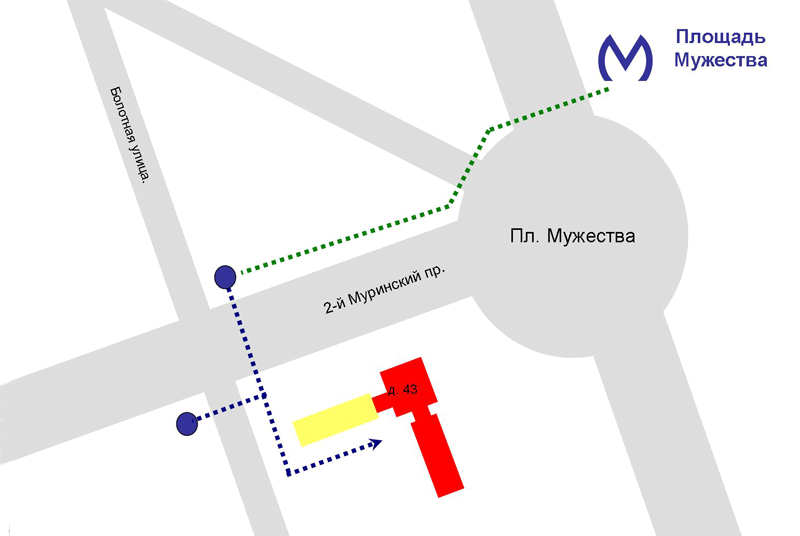 